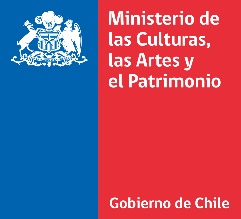 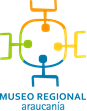 Formulario de aceptación de protocolo COVID para visitas guiadas al Museo Regional de la Araucanía.Estimados usuarios y usuarias. El área educativa del Museo Regional de la Araucanía, ha dispuesto algunas medidas sanitarias para ofrecer el servicio de visitas guiadas, en fase tres del plan paso a paso por comuna, desarrollado para enfrentar la pandemia. Estas medidas buscan prevenir el contagio entre las personas que visitan los espacios de exposiciones y servicios sanitarios del museo. A continuación se detallan las medidas básicas de este protocolo, se solicita leer y firmar su aceptación. Posteriormente este formulario de aceptación se debe enviar por mail a educación.mra@museoschile.gob.cl Junto al formulario de solicitud de visitas guiadas, ambos formularios permiten coordinar adecuadamente su visita al museo y son descargables desde nuestra página web: https://www.museoregionalaraucania.gob.clLa persona responsable de la delegación visitante, es también responsable de difundir y hacer respetar estas acciones de cuidado entre los participantes del grupo que nos visita.  Para consultas puede llamar al fono: 45/2896784 o   45/2896785.Sobre las visitas guiadas : Atención educativa se realizará dos días a la semana: Martes y Jueves. La reserva de hora se debe realizar por vía mail educación.mra@museoschile.gob.cl y por medio del mismo, aceptar el presente protocolo. Los recorridos son guiados y supervisados por un(a) profesional del museo. El aforo es acotado y estipulado según m2 de cada espacio.  Sala exhibición temporal máximo 6 personas Sala exhibición permanente máximo 10 personasLa  visita guiada durará 45 minutos. En la jornada de la mañana, las visitas pueden efectuarse en dos horarios: 10.00 -10.45 hrs.12.00-12.45  hrs.En la jornada de la tarde, las visitas pueden efectuarse en un horario:16.00 a 16.45 hrs. Los visitantes podrán recorrer las salas de exposiciones y utilizar los servicios sanitarios en la Sala Enrique Eilers.La atención guiada no considera otras actividades educativas como talleres o charlas.  El acceso al museo es en una sola dirección. Ingreso, por la entrada principal y salida, hacia el estacionamiento. Entre cada bloque horario se considera tiempos de limpieza y sanitación de la sala y de los baños. Temuco, junio 2021. Las medidas de prevención obligatorias para ingresar al museo son:Limpieza de zapatos en pediluvios.Tomarse la temperatura corporal.Usar la mascarilla de manera permanente.Limpiarse las manos con alcohol gel.Mantener distanciamiento físico: un metro de distancia lineal entre cada persona.CONOZCO Y ACEPTO LAS MEDIDAS SANITARIAS PARA VISITAS GUIADAS AL MUSEO REGIONAL DE LA ARAUCANÍAFIRMA RESPONSABLE------------------------------------------------